	Г. Брянск Сов. Р-н: ул. Софьи Перовской 83 оф. 104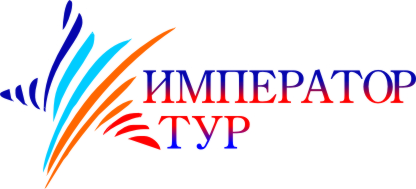 Тел (4832) 34-48-48, 72-43-48, 34-50-10Бежицкий р-н: ул. Ульянова 4 оф. 207 Тел. 318-111, 319-111,335-299www.imperator-tour.ruФедеральный реестровый номер туроператора: МВТ 014909Гостевой дом «Фиеста»

Краснодарский край. Кабардинка.
Общие сведения : Уникальное месторасположение отеля «Фиеста» позволяет постояльцам, находясь в непосредственной близости от всей инфраструктуры курортного поселка, кафе, баров и ресторанов, отдохнуть от повседневной суеты, шума и скопления людей. Расположен не возле проезжей части, а в тихом тупичке. Территория гостевого дома оборудована столиками для отдыха и шезлонгами, которыми можно воспользоваться в любое время. К услугам гостей комната отдыха, кухня, уютный дворик с мангальной зоной, бесплатный WI-FI в местах общего пользования и многое другое. Сразу за гостевым домом расположены платная стоянка и столовая.
Размещение : 2-х местный стандартный номер: Двуспальная кровать / две раздельные, шкаф, тумбочки, телевизор, кондиционер, холодильник, санузел, душ. Есть возможность установки дополнительного места.3-х местный стандартный номер: Двуспальная кровать / две раздельные, шкаф, тумбочки, телевизор, кондиционер, холодильник, санузел, душ. Есть возможность установки дополнительного места.
Питание: В гостевом доме имеется небольшая общая кухня для приготовления пищи и мангал. 
Пляж : До оборудованного галечного пляжа около 500 метров. Спокойным шагом 5-7 минут ходьбы. Необходимое оборудование можно взять напрокат. На берегу комфортно и безопасно: есть медпункт и спасательный пост.
Расчетный час: заселение 14-00, выселение до 10-00
Адрес: Краснодарский край, Кабардинка, ул. Революционная, 63/б
В стоимость путевки входит:проезд + проживание + пользование бассейном + страховка на дорогу.



Примерная стоимость тура на одного человека (в рублях) за заезд проезд + проживание + страховка на дорогуна сезон 2023 годаВнимание!! При бронировании в системе поиска и бронирования тура в некоторых отелях используется динамическое ценообразование. Цена при бронировании может отличаться от расчёта в таблице. Дополнительно оплачивается курортный сбор.Необходимые документы:•         для взрослых - российский паспорт или загранпаспорт, полис ОМС;•         для детей - свидетельство о рождении, полис ОМС;•         для несовершеннолетних, до 18 лет, заезжающих без родителей, сопровождающие лица должны иметь нотариально заверенную доверенность от родителей, полис ОМС.                                                                                                                                                                                                                                                                                                                                                                                                                                                                                                                                    В стоимость тура входит: проезд - Брянск – Геленджик – Брянск, проживание в номере выбранной категории, услуги отеля.При самостоятельном проезде от стоимости путевки вычитается       3000 руб/чел.Отправление из Брянска ориентировочно в 07.00 ч. от Линии 1 «У самолета». Сбор группы ориентировочно в 6.30 ч.
При размещении в отеле не гарантируется: расположение номеров рядом, этаж, вид, спальное место (раздельные или двуспальные кровати), если данная информация, не указана в названии категории номера.Просим учесть, что  может быть предоставлено размещение в аналогичном отеле такой же категории, или выше,  в случае непредвиденных ситуаций в отеле (без изменения объема услуг). 
Внимание! Компания оставляет за собой право вносить некоторые изменения в программу тура без уменьшения общего объема и качества услуг. Компания не несет ответственности за задержки, возникшие в результате   пробок, ремонта на дорогах, в случае тяжелой дорожной ситуации возможны поздние приезды в отели, объекты экскурсий. Заказ по телефонам:
Советский р-н: (4832) 34-48-48, 72-43-48
Бежицкий р-н: (4832) 318-111, 319-111Даты тура2-х местный стандарт 3-х местный стандартдоп.местодети до 3 лет без места15.06-26.0625 010  21 440  14 300  8 000  18.06-29.0625 010  21 440  14 300  8 000  21.06-02.0725 010  21 440  14 300  8 000  24.06-05.0725 010  21 440  14 300  8 000  27.06-08.0725 010  21 440  14 300  8 000  30.06-11.0725 010  21 440  14 300  8 000  03.07-14.0728 790  23 960  14 300  8 000  06.07-17.0728 790  23 960  14 300  8 000  09.07-20.0728 790  23 960  14 300  8 000  12.07-23.0728 790  23 960  14 300  8 000  15.07-26.0728 790  23 960  14 300  8 000  18.07-29.0728 790  23 960  14 300  8 000  21.07-01.0828 790  23 960  14 300  8 000  24.07-04.0828 790  23 960  14 300  8 000  27.07-07.0828 790  23 960  14 300  8 000  30.07-10.0828 790  23 960  14 300  8 000  02.08-13.0828 790  23 960  14 300  8 000  05.08-16.0828 790  23 960  14 300  8 000  08.08-19.0828 790  23 960  14 300  8 000  11.08-22.0828 790  23 960  14 300  8 000  14.08-25.0828 790  23 960  14 300  8 000  17.08-28.0828 790  23 960  14 300  8 000  20.08-31.0828 790  23 960  14 300  8 000  23.08-03.0928 790  23 960  14 300  8 000  26.08-06.0928 790  23 960  14 300  8 000  29.08-09.0928 790  23 960  14 300  8 000  01.09-12.0925 010  21 440  14 300  8 000  04.09-15.0925 010  21 440  14 300  8 000  07.09-18.0925 010  21 440  14 300  8 000  10.09-21.0925 010  21 440  14 300  8 000  13.09-24.0925 010  21 440  14 300  8 000  16.09-27.0925 010  21 440  14 300  8 000  19.09-30.0925 010  21 440  14 300  8 000  22.09-03.1025 010  18 773  14 300  8 000  